«Лазаревские чтения»: Причерноморье: история, политика, география, культура.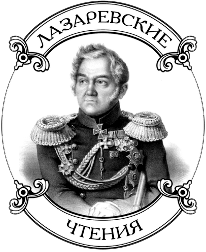 Филиал МГУ в городе Севастополе 
ХX международная НАУЧНАЯ КОНФЕРЕНЦИЯ«ЛАЗАРЕВСКИЕ ЧТЕНИЯ» 2022 ГОДАСевастополь
5-6 октября 2022 годаИнформационное письмоУважаемые коллеги!5-6 октября 2022 года в Филиале Московского государственного университета имени М.В. Ломоносова в городе Севастополе состоится ХX Международная научная конференция «Лазаревские чтения», посвященная истории, политике, географии, культуре государств Причерноморья. К участию приглашаются преподаватели, научные сотрудники, сотрудники музеев и библиотек, студенты, аспиранты, независимые исследователи, школьники из Российской Федерации, стран СНГ, государств Причерноморья. Формат конференции очный с возможностью дистанционного подключения.  Рабочие языки конференции: русский, английский.В рамках конференции будут работать следующие секции:Природопользование в Причерноморье: прошлое и настоящее; История и археология Причерноморья в древности и в средние века; Новая и новейшая история России и стран Причерноморья; Международные отношения в Причерноморье; Причерноморье в отечественной и мировой словесности; Актуальные проблемы экономики; Государственное и муниципальное управление: наука и практика. Для школьников будет организована школьная секция по направлениям: История Причерноморья: события, герои, судьбы; Природопользование в прибрежной зоне. В рамках Конференции будет организовано проведение круглых столов: «История Крыма и Севастополя сквозь призму памятников археологического и историко-культурного наследия»;«Методика работы с различными видами исторических источников»; «Формирование и реализация государственной политики: история и современность»; «Экономический аспект управленческих революций».Регистрационная форма доступна по адресу: https://lomonosov-msu.ru/rus/event/7583/Регистрация продлится до 20 сентября 2022 г. Условия регистрации: заполнение регистрационной формы на портале «Ломоносов», оплата организационного взноса (кроме студентов и школьников), прикрепление тезисов доклада, оформленных по требованиям.ВНИМАНИЕ! Школьников регистрируют научные руководители, направляя заявку на почту lazarev_chtenia@sev.msu.ru с указанием сведений о школьнике (полностью ФИО, город, школу, класс, название темы доклада) и его научном руководителе. К заявке необходимо прикрепить тезисы доклада школьника. Содержание тезисов школьных докладов: сведения о школьнике и его научном руководителе, цель и задачи исследования, обзор прочитанных книг и статей для проведения исследования, сделанные в ходе исследования выводы, список использованных исторических источников и литературы.  Планируется издание следующих материалов конференции: тезисов докладов (подаются при оформлении заявки, до 20 сентября) и статей, подготовленных на основе докладов. - Сборник тезисов докладов, присланных на конференцию. Публикуется в электронном виде с присвоением индекса ISBN и проходит государственную регистрацию в Информрегистре. Тезисы индексируются в РИНЦ и публикуются в электронной библиотеке eLIBRARY.RU. Объем тезисов – 2 страницы.- Сборник статей по материалам докладов, прочитанных на конференции. Статьи направляются до 15 ноября 2022 г на почту: lazarev_chtenia@sev.msu.ru и будут опубликованы в научном сборнике «Избранные материалы XX Международной конференции «Лазаревские чтения»: Причерноморье: история, политика, география, культура». Статьи индексируются в РИНЦ, публикуются в электронной библиотеке eLIBRARY.RU, статьям присваивается номер DOI. Направляя свою статью для публикации в сборнике, авторы соглашаются и с ее размещением в открытом доступе на сайте Филиала МГУ в г. Севастополе. Объем статьи – до 10 страниц.Примеры оформления тезисов и статей приведены ниже. Размер регистрационного взноса (оргвзнос не предусмотрен для школьников и студентов) за участие в конференции: для сотрудников МГУ и филиалов МГУ – 300 рублей; для сотрудников сторонних организаций – 500 рублей. Организационный взнос оплачивается в рублях по реквизитам:Банк получателя: ОТДЕЛЕНИЕ СЕВАСТОПОЛЬ БАНКА РОССИИ//УФК по г. Севастополю г. СевастопольИНН: 7729082090КПП: 920343001ОКТМО: 67314000Получатель средств: УФК по г. Севастополю (Филиал МГУ в г. Севастополе л/сч 20746Щ41560)БИК: 016711001Банк получателя: ОТДЕЛЕНИЕ СЕВАСТОПОЛЬ БАНКА РОССИИ/УФК по г. Севастополю г. СевастопольСчет получателя: 03214643000000017400Корреспондентский счет (ЕКС): 40102810045370000056Назначение платежа: оплата оргвзноса за участие в конференции «Лазаревские чтения» - 2022, Ф.И.О. (указываются полностью); без НДС.Каждый участник оплачивает оргвзнос отдельно. Не допускается оплата сразу за нескольких участников.Заявки, поданные позднее 20 сентября 2022 года, не рассматриваются. В случае несоответствия темы доклада проблематике конференции оргкомитет оставляет за собой право отклонить заявку.Условия участия в конференции: своевременная подача заявки, внесение оргвзноса, соблюдение требований к оформлению тезисов.Расходы на проезд, питание и проживание несёт направляющая сторона. Подробная информация о конференции доступна на официальном сайте Филиала Московского государственного университета имени М.В. Ломоносова в г. Севастополе в разделе «Наука» (подраздел «Лазаревские чтения»). Информацию по вопросам участия в конференции также можно получить, направив электронное письмо по адресу:lazarev_chtenia@sev.msu.ru(с пометкой: вопрос к организаторам «Лазаревских чтений»). Адреса и контакты организатора конференции: Филиал Московского государственного университета имени М.В. Ломоносова в городе Севастополе. Почтовый адрес: 299001, г. Севастополь, ул. Героев Севастополя, 7. Официальный сайт: http://sev.msu.ruТел/факс: +7-978-032-52-022Адрес электронной почты: lazarev_chtenia@sev.msu.ruПример оформления тезисов докладов:УДК 111111ЗАГОЛОВОК (НАЗВАНИЕ ТЕЗИСОВ)Фамилия, имя, отчество автора (указываются полностью)Название организации, ученое звание, должность (студентам указать бакалавр или магистр).Город.Основной текст тезисов. Основной текст тезисов. Основной текст тезисов. Основной текст тезисов. Основной текст тезисов. Основной текст тезисов. Основной текст тезисов. Основной текст тезисов. Основной текст тезисов [1, С.10]. Основной текст тезисов. Основной текст тезисов. Основной текст тезисов. Основной текст тезисов. Основной текст тезисов. Основной текст тезисов. Основной текст тезисов. Основной текст тезисов. Основной текст тезисов. Основной текст тезисов [2, С.5; 3, С.2].Основной текст тезисов. Основной текст тезисов. Основной текст тезисов. Основной текст тезисов. Основной текст тезисов. Основной текст тезисов. Основной текст тезисов. Основной текст тезисов. Основной текст тезисов. Основной текст тезисов (табл. 1).Таблица 1. Название таблицыОсновной текст тезисов. Основной текст тезисов. Основной текст тезисов. Основной текст тезисов. Основной текст тезисов. Основной текст тезисов. Основной текст тезисов. Основной текст тезисов. Основной текст тезисов (рис. 1).Рис. 1. Название рисунка, диаграммы, схемы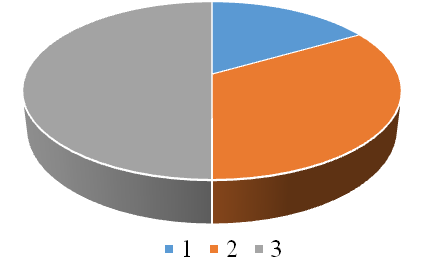 Основной текст тезисов. Основной текст тезисов. Основной текст тезисов. Основной текст тезисов. Основной текст тезисов. Основной текст тезисов. Основной текст тезисов. Основной текст тезисов. Основной текст тезисов.Список литературыАнохин В.А. Монетное дело Херсонеса (IV в. до н.э. – XII в. н.э.). К.: Наукова думка, 1977. 176 с.История Османского государства, общества и цивилизации / под ред. Э. Ихсаноглу. М.: Восточная литература, 2006. Т. 1. История Османского государства и общества. 602 с.Новиченкова И.Г. Фибулы из святилища у перевала Гурзуфское Седло // РА. 2000. № 1. С. 154–166.Курникова О.М. Документальные источники по истории османских владений на территории Крыма в XVI–XVIII вв.: Автореф. дис. … канд. ист. наук. М., 2009. 25 с.Якобсон А.Л. Отчет о раскопках средневековых сельских поселений в Крыму в 1966 году // НА ГМЗ ХТ. Д. 852. ГАРК. Ф. 538. Оп. 1. Д. 3.ЛиутпрандКремонский. Посольство в Константинополь к императору Никифору Фоке [Электронный ресурс] // Сайт «Восточная литература». Режим доступа: http://www.vostlit.info/Texts/rus/Liut_Kr/frametext3.htmОргкомитет конференции«Лазаревские чтения». 